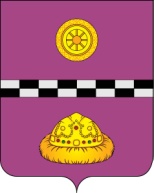 РАСПОРЯЖЕНИЕ от  22  января  2016 г.			                                                         № 20-рОб утверждении плана мероприятий «дорожная  карта»  внедрения на территории муниципального района «Княжпогостский» успешных практик, включенных в «Атлас муниципальных практик» Руководствуясь Федеральным законом от 06.10.2003 № 131-ФЗ «Об общих принципах организации местного самоуправления в Российской Федерации», а также распоряжением  Правительства Республики Коми от 30 октября 2015г. №407-р с целью улучшения инвестиционного климата, развития малого и среднего предпринимательства и снятия административных барьеров в муниципальном районе «Княжпогосткий»:1. Утвердить план мероприятий («дорожную карту») по внедрению на территории муниципального района «Княжпогостский» успешных практик, вошедших в Атлас муниципальных практик, согласно приложению к настоящему распоряжению.2. Контроль за исполнением настоящего распоряжения возложить на заместителя руководителя администрации муниципального района «Княжпогостский» Костину Т.Ф.Руководитель администрации                                                       В.И. ИвочкинПриложение к распоряжению администрации     МР «Княжпогосткий» от 22 января   2016г. №  20-р План мероприятий  «дорожная  карта»  внедрения на территории муниципального района «Княжпогостский» успешных практик, включенных в «Атлас муниципальных практик», на 2016 годПлан мероприятий  «дорожная  карта»  внедрения на территории муниципального района «Княжпогостский» успешных практик, включенных в «Атлас муниципальных практик», на 2016 годПлан мероприятий  «дорожная  карта»  внедрения на территории муниципального района «Княжпогостский» успешных практик, включенных в «Атлас муниципальных практик», на 2016 годПлан мероприятий  «дорожная  карта»  внедрения на территории муниципального района «Княжпогостский» успешных практик, включенных в «Атлас муниципальных практик», на 2016 годПлан мероприятий  «дорожная  карта»  внедрения на территории муниципального района «Княжпогостский» успешных практик, включенных в «Атлас муниципальных практик», на 2016 годПлан мероприятий  «дорожная  карта»  внедрения на территории муниципального района «Княжпогостский» успешных практик, включенных в «Атлас муниципальных практик», на 2016 годПлан мероприятий  «дорожная  карта»  внедрения на территории муниципального района «Княжпогостский» успешных практик, включенных в «Атлас муниципальных практик», на 2016 годПлан мероприятий  «дорожная  карта»  внедрения на территории муниципального района «Княжпогостский» успешных практик, включенных в «Атлас муниципальных практик», на 2016 годПлан мероприятий  «дорожная  карта»  внедрения на территории муниципального района «Княжпогостский» успешных практик, включенных в «Атлас муниципальных практик», на 2016 годПлан мероприятий  «дорожная  карта»  внедрения на территории муниципального района «Княжпогостский» успешных практик, включенных в «Атлас муниципальных практик», на 2016 годПлан мероприятий  «дорожная  карта»  внедрения на территории муниципального района «Княжпогостский» успешных практик, включенных в «Атлас муниципальных практик», на 2016 годПлан мероприятий  «дорожная  карта»  внедрения на территории муниципального района «Княжпогостский» успешных практик, включенных в «Атлас муниципальных практик», на 2016 годНаименование успешной практикиНаименование успешной практикиНаименование успешной практикиНаименование успешной практикиНаименование успешной практикиОтветственный за внедрение успешной практикиКПЭЗначение КПЭТребуемые ресурсыКомментарии по текущему состоянию в области лучшей практики в муниципальном образованииКомментарии по текущему состоянию в области лучшей практики в муниципальном образованииКомментарии по текущему состоянию в области лучшей практики в муниципальном образованииКомментарии по текущему состоянию в области лучшей практики в муниципальном образованииКомментарии по текущему состоянию в области лучшей практики в муниципальном образованииОтветственный за внедрение успешной практикиКПЭЗначение КПЭТребуемые ресурсы№.№№.№№.№Этап реализацииРезультат этапаДата началаДата окончанияДата окончанияОтветственный за этап реализацииКПЭЗначение КПЭТребуемые ресурсы11123456789НОРМАТИВНОЕ ОБЕСПЕЧЕНИЕНОРМАТИВНОЕ ОБЕСПЕЧЕНИЕНОРМАТИВНОЕ ОБЕСПЕЧЕНИЕНОРМАТИВНОЕ ОБЕСПЕЧЕНИЕНОРМАТИВНОЕ ОБЕСПЕЧЕНИЕНОРМАТИВНОЕ ОБЕСПЕЧЕНИЕНОРМАТИВНОЕ ОБЕСПЕЧЕНИЕНОРМАТИВНОЕ ОБЕСПЕЧЕНИЕНОРМАТИВНОЕ ОБЕСПЕЧЕНИЕНОРМАТИВНОЕ ОБЕСПЕЧЕНИЕНОРМАТИВНОЕ ОБЕСПЕЧЕНИЕНОРМАТИВНОЕ ОБЕСПЕЧЕНИЕ 1. Разработка и размещение в открытом доступе инвестиционного паспорта муниципального района «Княжпогостский»  1. Разработка и размещение в открытом доступе инвестиционного паспорта муниципального района «Княжпогостский»  1. Разработка и размещение в открытом доступе инвестиционного паспорта муниципального района «Княжпогостский»  1. Разработка и размещение в открытом доступе инвестиционного паспорта муниципального района «Княжпогостский»  1. Разработка и размещение в открытом доступе инвестиционного паспорта муниципального района «Княжпогостский»  1. Разработка и размещение в открытом доступе инвестиционного паспорта муниципального района «Княжпогостский»  1. Разработка и размещение в открытом доступе инвестиционного паспорта муниципального района «Княжпогостский»  1. Разработка и размещение в открытом доступе инвестиционного паспорта муниципального района «Княжпогостский» Костина Татьяна Федоровна, заместитель руководителя администрации МР «Княжпогостский»Тел: 8(82139)21087Рост количества посетителей сайта в 2016 году по отношению к 2015 году в 2 разаХИнвестиционный паспорт муниципального образования представляет собой комплексный информационный бюллетень, содержащий основные социально-экономические показатели развития муниципального образования, а также иные значимые сведения о муниципальном образовании для инвестора. Инвестиционный паспорт дает инвестору представление об основных возможностях территории. Разрабатывая инвестиционный паспорт, муниципалитет заявляет о себе как о партнере для участия в инвестиционной деятельности. Инвестиционный паспорт должен содержать актуальную информацию, для чего предусматривается возможность ее оперативного обновления и определяется ответственное за это должностное лицо.В настоящее время на территории муниципального района «Княжпогостский» не разработан  инвестиционный паспорт МО МР «Княжпогостский»Инвестиционный паспорт муниципального образования представляет собой комплексный информационный бюллетень, содержащий основные социально-экономические показатели развития муниципального образования, а также иные значимые сведения о муниципальном образовании для инвестора. Инвестиционный паспорт дает инвестору представление об основных возможностях территории. Разрабатывая инвестиционный паспорт, муниципалитет заявляет о себе как о партнере для участия в инвестиционной деятельности. Инвестиционный паспорт должен содержать актуальную информацию, для чего предусматривается возможность ее оперативного обновления и определяется ответственное за это должностное лицо.В настоящее время на территории муниципального района «Княжпогостский» не разработан  инвестиционный паспорт МО МР «Княжпогостский»Инвестиционный паспорт муниципального образования представляет собой комплексный информационный бюллетень, содержащий основные социально-экономические показатели развития муниципального образования, а также иные значимые сведения о муниципальном образовании для инвестора. Инвестиционный паспорт дает инвестору представление об основных возможностях территории. Разрабатывая инвестиционный паспорт, муниципалитет заявляет о себе как о партнере для участия в инвестиционной деятельности. Инвестиционный паспорт должен содержать актуальную информацию, для чего предусматривается возможность ее оперативного обновления и определяется ответственное за это должностное лицо.В настоящее время на территории муниципального района «Княжпогостский» не разработан  инвестиционный паспорт МО МР «Княжпогостский»Инвестиционный паспорт муниципального образования представляет собой комплексный информационный бюллетень, содержащий основные социально-экономические показатели развития муниципального образования, а также иные значимые сведения о муниципальном образовании для инвестора. Инвестиционный паспорт дает инвестору представление об основных возможностях территории. Разрабатывая инвестиционный паспорт, муниципалитет заявляет о себе как о партнере для участия в инвестиционной деятельности. Инвестиционный паспорт должен содержать актуальную информацию, для чего предусматривается возможность ее оперативного обновления и определяется ответственное за это должностное лицо.В настоящее время на территории муниципального района «Княжпогостский» не разработан  инвестиционный паспорт МО МР «Княжпогостский»Инвестиционный паспорт муниципального образования представляет собой комплексный информационный бюллетень, содержащий основные социально-экономические показатели развития муниципального образования, а также иные значимые сведения о муниципальном образовании для инвестора. Инвестиционный паспорт дает инвестору представление об основных возможностях территории. Разрабатывая инвестиционный паспорт, муниципалитет заявляет о себе как о партнере для участия в инвестиционной деятельности. Инвестиционный паспорт должен содержать актуальную информацию, для чего предусматривается возможность ее оперативного обновления и определяется ответственное за это должностное лицо.В настоящее время на территории муниципального района «Княжпогостский» не разработан  инвестиционный паспорт МО МР «Княжпогостский»Инвестиционный паспорт муниципального образования представляет собой комплексный информационный бюллетень, содержащий основные социально-экономические показатели развития муниципального образования, а также иные значимые сведения о муниципальном образовании для инвестора. Инвестиционный паспорт дает инвестору представление об основных возможностях территории. Разрабатывая инвестиционный паспорт, муниципалитет заявляет о себе как о партнере для участия в инвестиционной деятельности. Инвестиционный паспорт должен содержать актуальную информацию, для чего предусматривается возможность ее оперативного обновления и определяется ответственное за это должностное лицо.В настоящее время на территории муниципального района «Княжпогостский» не разработан  инвестиционный паспорт МО МР «Княжпогостский»Инвестиционный паспорт муниципального образования представляет собой комплексный информационный бюллетень, содержащий основные социально-экономические показатели развития муниципального образования, а также иные значимые сведения о муниципальном образовании для инвестора. Инвестиционный паспорт дает инвестору представление об основных возможностях территории. Разрабатывая инвестиционный паспорт, муниципалитет заявляет о себе как о партнере для участия в инвестиционной деятельности. Инвестиционный паспорт должен содержать актуальную информацию, для чего предусматривается возможность ее оперативного обновления и определяется ответственное за это должностное лицо.В настоящее время на территории муниципального района «Княжпогостский» не разработан  инвестиционный паспорт МО МР «Княжпогостский»Инвестиционный паспорт муниципального образования представляет собой комплексный информационный бюллетень, содержащий основные социально-экономические показатели развития муниципального образования, а также иные значимые сведения о муниципальном образовании для инвестора. Инвестиционный паспорт дает инвестору представление об основных возможностях территории. Разрабатывая инвестиционный паспорт, муниципалитет заявляет о себе как о партнере для участия в инвестиционной деятельности. Инвестиционный паспорт должен содержать актуальную информацию, для чего предусматривается возможность ее оперативного обновления и определяется ответственное за это должностное лицо.В настоящее время на территории муниципального района «Княжпогостский» не разработан  инвестиционный паспорт МО МР «Княжпогостский»Костина Татьяна Федоровна, заместитель руководителя администрации МР «Княжпогостский»Тел: 8(82139)21087Рост количества посетителей сайта в 2016 году по отношению к 2015 году в 2 разаХ1.1.Формирование инвестиционного паспорта муниципального района в виде комплексного информационного бюллетеняФормирование инвестиционного паспорта муниципального района в виде комплексного информационного бюллетеняФормирование инвестиционного паспорта муниципального района в виде комплексного информационного бюллетеняПодготовка сводного документа инвестиционного паспорта01.01.201630.06.201630.06.2016Караванова Ирина Геннадьевна, заведующий отделом социально-экономического развития , предпринимательства и потребительского рынка администрации МР «Княжпогостский»Тел: 8(82139)21-9-71Не требуетсяХАдминистра-тивные ресурсы1.2.Визуализация инвестиционного паспорта путем размещения его на официальном интернет-ресурсе администрации муниципального района Визуализация инвестиционного паспорта путем размещения его на официальном интернет-ресурсе администрации муниципального района Визуализация инвестиционного паспорта путем размещения его на официальном интернет-ресурсе администрации муниципального района Размещение инвестиционного паспорта в СМИ , на официальном сайте  администрации МР «Княжпогостский»01.01.201630.06.201630.06.2016Алиева Мария Анатольевна, заведуюший сектором обеспечения деятельности управления делами администрации МР «Княжпогостский» Тел: 8(82139)23-4-01Не требуетсяХХ1.3.Актуализация основных параметров инвестиционного паспорта Актуализация основных параметров инвестиционного паспорта Актуализация основных параметров инвестиционного паспорта Внесение изменений в инвестиционный паспорт 30.06.201631.12.201631.12.2016Немирова Ирина Юрьевна, главный специалист отдела социально-экономического развития , предпринимательства и потребительского рынка администрации МР «Княжпогостский»Тел: 8(82139)21-9-75Не требуетсяХХ2. Внедрение системы оценки регулирующего воздействия проектов муниципальных нормативных актов и экспертизы действующих муниципальных правовых актов, регулирующих вопросы, связанные с осуществлением инвестиционной и предпринимательской деятельности2. Внедрение системы оценки регулирующего воздействия проектов муниципальных нормативных актов и экспертизы действующих муниципальных правовых актов, регулирующих вопросы, связанные с осуществлением инвестиционной и предпринимательской деятельности2. Внедрение системы оценки регулирующего воздействия проектов муниципальных нормативных актов и экспертизы действующих муниципальных правовых актов, регулирующих вопросы, связанные с осуществлением инвестиционной и предпринимательской деятельности2. Внедрение системы оценки регулирующего воздействия проектов муниципальных нормативных актов и экспертизы действующих муниципальных правовых актов, регулирующих вопросы, связанные с осуществлением инвестиционной и предпринимательской деятельности2. Внедрение системы оценки регулирующего воздействия проектов муниципальных нормативных актов и экспертизы действующих муниципальных правовых актов, регулирующих вопросы, связанные с осуществлением инвестиционной и предпринимательской деятельности2. Внедрение системы оценки регулирующего воздействия проектов муниципальных нормативных актов и экспертизы действующих муниципальных правовых актов, регулирующих вопросы, связанные с осуществлением инвестиционной и предпринимательской деятельности2. Внедрение системы оценки регулирующего воздействия проектов муниципальных нормативных актов и экспертизы действующих муниципальных правовых актов, регулирующих вопросы, связанные с осуществлением инвестиционной и предпринимательской деятельности2. Внедрение системы оценки регулирующего воздействия проектов муниципальных нормативных актов и экспертизы действующих муниципальных правовых актов, регулирующих вопросы, связанные с осуществлением инвестиционной и предпринимательской деятельностиШепеленко Елена Михайловна, начальник управления делами администрации МР «Княжпогостский»Тел: 8(82139)2-14-84КПЭ установлен для отдельных мероприятий ХХФедеральным законом от 2 июля 2013 года № 176-ФЗ «О внесении изменений в Федеральый закон “Об общих принципах организации законодательных (представительных) и исполнительных органов государственной власти субъектов Российской Федерации” и Федеральный закон “Об общих принципах организации местного самоуправления в Российской Федерации” по вопросам оценки регулирующего воздействия проектов нормативных правовых актов и экспертизы нормативных правовых актов» закреплена обязательность проведения оценки регулирующего воздействия проектов нормативных правовых актов, а также экспертизы действующих нормативных правовых актов, затрагивающих вопросы ведения предпринимательской и инвестиционной деятельности в муниципальных образованиях.Федеральным законом от 2 июля 2013 года № 176-ФЗ «О внесении изменений в Федеральый закон “Об общих принципах организации законодательных (представительных) и исполнительных органов государственной власти субъектов Российской Федерации” и Федеральный закон “Об общих принципах организации местного самоуправления в Российской Федерации” по вопросам оценки регулирующего воздействия проектов нормативных правовых актов и экспертизы нормативных правовых актов» закреплена обязательность проведения оценки регулирующего воздействия проектов нормативных правовых актов, а также экспертизы действующих нормативных правовых актов, затрагивающих вопросы ведения предпринимательской и инвестиционной деятельности в муниципальных образованиях.Федеральным законом от 2 июля 2013 года № 176-ФЗ «О внесении изменений в Федеральый закон “Об общих принципах организации законодательных (представительных) и исполнительных органов государственной власти субъектов Российской Федерации” и Федеральный закон “Об общих принципах организации местного самоуправления в Российской Федерации” по вопросам оценки регулирующего воздействия проектов нормативных правовых актов и экспертизы нормативных правовых актов» закреплена обязательность проведения оценки регулирующего воздействия проектов нормативных правовых актов, а также экспертизы действующих нормативных правовых актов, затрагивающих вопросы ведения предпринимательской и инвестиционной деятельности в муниципальных образованиях.Федеральным законом от 2 июля 2013 года № 176-ФЗ «О внесении изменений в Федеральый закон “Об общих принципах организации законодательных (представительных) и исполнительных органов государственной власти субъектов Российской Федерации” и Федеральный закон “Об общих принципах организации местного самоуправления в Российской Федерации” по вопросам оценки регулирующего воздействия проектов нормативных правовых актов и экспертизы нормативных правовых актов» закреплена обязательность проведения оценки регулирующего воздействия проектов нормативных правовых актов, а также экспертизы действующих нормативных правовых актов, затрагивающих вопросы ведения предпринимательской и инвестиционной деятельности в муниципальных образованиях.Федеральным законом от 2 июля 2013 года № 176-ФЗ «О внесении изменений в Федеральый закон “Об общих принципах организации законодательных (представительных) и исполнительных органов государственной власти субъектов Российской Федерации” и Федеральный закон “Об общих принципах организации местного самоуправления в Российской Федерации” по вопросам оценки регулирующего воздействия проектов нормативных правовых актов и экспертизы нормативных правовых актов» закреплена обязательность проведения оценки регулирующего воздействия проектов нормативных правовых актов, а также экспертизы действующих нормативных правовых актов, затрагивающих вопросы ведения предпринимательской и инвестиционной деятельности в муниципальных образованиях.Федеральным законом от 2 июля 2013 года № 176-ФЗ «О внесении изменений в Федеральый закон “Об общих принципах организации законодательных (представительных) и исполнительных органов государственной власти субъектов Российской Федерации” и Федеральный закон “Об общих принципах организации местного самоуправления в Российской Федерации” по вопросам оценки регулирующего воздействия проектов нормативных правовых актов и экспертизы нормативных правовых актов» закреплена обязательность проведения оценки регулирующего воздействия проектов нормативных правовых актов, а также экспертизы действующих нормативных правовых актов, затрагивающих вопросы ведения предпринимательской и инвестиционной деятельности в муниципальных образованиях.Федеральным законом от 2 июля 2013 года № 176-ФЗ «О внесении изменений в Федеральый закон “Об общих принципах организации законодательных (представительных) и исполнительных органов государственной власти субъектов Российской Федерации” и Федеральный закон “Об общих принципах организации местного самоуправления в Российской Федерации” по вопросам оценки регулирующего воздействия проектов нормативных правовых актов и экспертизы нормативных правовых актов» закреплена обязательность проведения оценки регулирующего воздействия проектов нормативных правовых актов, а также экспертизы действующих нормативных правовых актов, затрагивающих вопросы ведения предпринимательской и инвестиционной деятельности в муниципальных образованиях.Федеральным законом от 2 июля 2013 года № 176-ФЗ «О внесении изменений в Федеральый закон “Об общих принципах организации законодательных (представительных) и исполнительных органов государственной власти субъектов Российской Федерации” и Федеральный закон “Об общих принципах организации местного самоуправления в Российской Федерации” по вопросам оценки регулирующего воздействия проектов нормативных правовых актов и экспертизы нормативных правовых актов» закреплена обязательность проведения оценки регулирующего воздействия проектов нормативных правовых актов, а также экспертизы действующих нормативных правовых актов, затрагивающих вопросы ведения предпринимательской и инвестиционной деятельности в муниципальных образованиях.Шепеленко Елена Михайловна, начальник управления делами администрации МР «Княжпогостский»Тел: 8(82139)2-14-84КПЭ установлен для отдельных мероприятий ХХ2.1.2.1.Разработка  нормативного акта, устанавливающего правила проведения оценки регулирующего воздействия проектов муниципальных нормативных правовых актов, определяющего уполномоченный орган в сфере ОРВРазработка  нормативного акта, устанавливающего правила проведения оценки регулирующего воздействия проектов муниципальных нормативных правовых актов, определяющего уполномоченный орган в сфере ОРВУтверждение муниципального правового акта (далее- МПА)01.03.201601.05.201601.05.2016Шепеленко Елена Михайловна, начальник управления делами администрации МР «Княжпогостский»Тел: 8(82139)2-14-84Наличие нормативно правовой базыХАдминистра-тивные ресурсы2.2.2.2.Проведение экспертизы действующих правовых актов муниципальных нормативных актов, регулирующих вопросы, связанные с осуществлением предпринимательской деятельности, на их соответствие федеральному законодательству, а также наличие противоречий и (или) расхождений с муниципальными нормативными актамиПроведение экспертизы действующих правовых актов муниципальных нормативных актов, регулирующих вопросы, связанные с осуществлением предпринимательской деятельности, на их соответствие федеральному законодательству, а также наличие противоречий и (или) расхождений с муниципальными нормативными актамиВыявление в МПА положений, необоснованно затрудняющих ведение предпринимательской и инвестиционной деятельности01.05.201630.09.201630.09.2016Катенина Галина Асхатовна , ведущий специалист отдела социально-экономического развития , предпринимательства и потребительского рынка администрации МР «Княжпогостский»Тел: 8(82139)21-9-75Доля отрицательных заключений об оценке регулирующего воздействия МПА, регулирующего вопросы по осуществлению предпринимательской  и инвестиционной деятельности Не более 10%Администра-тивные ресурсы2.3.2.3.Привлечение к проведению аудита представителей предпринимательского сообщества Привлечение к проведению аудита представителей предпринимательского сообщества Подготовка предложений по внесению изменений в НПА01.02.201601.03.201601.03.2016Катенина Галина Асхатовна , ведущий специалист отдела социально-экономического развития , предпринимательства и потребительского рынка администрации МР «Княжпогостский»Тел: 8(82139)21-9-75Полнота охвата процедур100%Администра-тивные ресурсы3. Формирование прозрачной системы отбора инвестиционных проектов, финансируемых за счет средств муниципального бюджета3. Формирование прозрачной системы отбора инвестиционных проектов, финансируемых за счет средств муниципального бюджета3. Формирование прозрачной системы отбора инвестиционных проектов, финансируемых за счет средств муниципального бюджета3. Формирование прозрачной системы отбора инвестиционных проектов, финансируемых за счет средств муниципального бюджета3. Формирование прозрачной системы отбора инвестиционных проектов, финансируемых за счет средств муниципального бюджета3. Формирование прозрачной системы отбора инвестиционных проектов, финансируемых за счет средств муниципального бюджета3. Формирование прозрачной системы отбора инвестиционных проектов, финансируемых за счет средств муниципального бюджета3. Формирование прозрачной системы отбора инвестиционных проектов, финансируемых за счет средств муниципального бюджетаКостина Татьяна Федоровна, заместитель руководителя администрации МР «Княжпогостский»Тел: 8(82139)21087Оказание финансовой поддержки при реализации инвестиционных проектов позволяет не только привлечь инвесторов на территорию муниципального образования, но и дает возможность местным властям определять приоритеты в развитии территории. Учитывая ограниченные возможности местных бюджетов, важным этапом оказания финансовой поддержки является этап отбора проектов, получающих приоритет в финансировании. При этом в качестве критериев отбора могут выступать: отраслевая принадлежность проекта; его социально-экономические показатели; объем потенциальных инвестиций в реализацию проекта; уровень софинансирования из муниципального бюджета.Оказание финансовой поддержки при реализации инвестиционных проектов позволяет не только привлечь инвесторов на территорию муниципального образования, но и дает возможность местным властям определять приоритеты в развитии территории. Учитывая ограниченные возможности местных бюджетов, важным этапом оказания финансовой поддержки является этап отбора проектов, получающих приоритет в финансировании. При этом в качестве критериев отбора могут выступать: отраслевая принадлежность проекта; его социально-экономические показатели; объем потенциальных инвестиций в реализацию проекта; уровень софинансирования из муниципального бюджета.Оказание финансовой поддержки при реализации инвестиционных проектов позволяет не только привлечь инвесторов на территорию муниципального образования, но и дает возможность местным властям определять приоритеты в развитии территории. Учитывая ограниченные возможности местных бюджетов, важным этапом оказания финансовой поддержки является этап отбора проектов, получающих приоритет в финансировании. При этом в качестве критериев отбора могут выступать: отраслевая принадлежность проекта; его социально-экономические показатели; объем потенциальных инвестиций в реализацию проекта; уровень софинансирования из муниципального бюджета.Оказание финансовой поддержки при реализации инвестиционных проектов позволяет не только привлечь инвесторов на территорию муниципального образования, но и дает возможность местным властям определять приоритеты в развитии территории. Учитывая ограниченные возможности местных бюджетов, важным этапом оказания финансовой поддержки является этап отбора проектов, получающих приоритет в финансировании. При этом в качестве критериев отбора могут выступать: отраслевая принадлежность проекта; его социально-экономические показатели; объем потенциальных инвестиций в реализацию проекта; уровень софинансирования из муниципального бюджета.Оказание финансовой поддержки при реализации инвестиционных проектов позволяет не только привлечь инвесторов на территорию муниципального образования, но и дает возможность местным властям определять приоритеты в развитии территории. Учитывая ограниченные возможности местных бюджетов, важным этапом оказания финансовой поддержки является этап отбора проектов, получающих приоритет в финансировании. При этом в качестве критериев отбора могут выступать: отраслевая принадлежность проекта; его социально-экономические показатели; объем потенциальных инвестиций в реализацию проекта; уровень софинансирования из муниципального бюджета.Оказание финансовой поддержки при реализации инвестиционных проектов позволяет не только привлечь инвесторов на территорию муниципального образования, но и дает возможность местным властям определять приоритеты в развитии территории. Учитывая ограниченные возможности местных бюджетов, важным этапом оказания финансовой поддержки является этап отбора проектов, получающих приоритет в финансировании. При этом в качестве критериев отбора могут выступать: отраслевая принадлежность проекта; его социально-экономические показатели; объем потенциальных инвестиций в реализацию проекта; уровень софинансирования из муниципального бюджета.Оказание финансовой поддержки при реализации инвестиционных проектов позволяет не только привлечь инвесторов на территорию муниципального образования, но и дает возможность местным властям определять приоритеты в развитии территории. Учитывая ограниченные возможности местных бюджетов, важным этапом оказания финансовой поддержки является этап отбора проектов, получающих приоритет в финансировании. При этом в качестве критериев отбора могут выступать: отраслевая принадлежность проекта; его социально-экономические показатели; объем потенциальных инвестиций в реализацию проекта; уровень софинансирования из муниципального бюджета.Оказание финансовой поддержки при реализации инвестиционных проектов позволяет не только привлечь инвесторов на территорию муниципального образования, но и дает возможность местным властям определять приоритеты в развитии территории. Учитывая ограниченные возможности местных бюджетов, важным этапом оказания финансовой поддержки является этап отбора проектов, получающих приоритет в финансировании. При этом в качестве критериев отбора могут выступать: отраслевая принадлежность проекта; его социально-экономические показатели; объем потенциальных инвестиций в реализацию проекта; уровень софинансирования из муниципального бюджета.ХХХ3.1.3.1.3.1. Разработка муниципального правового акта, регламентирующего Порядок присвоения инвестиционному проекту статуса «приоритетный инвестпроект»Принятие постановления администрации МР «Княжпогостский»01.07.201601.08.201601.08.2016Немирова Ирина Юрьевна, главный специалист отдела социально-экономического развития , предпринимательства и потребительского рынка администрации МР «Княжпогостский»Тел: 8(82139)21-9-75Доля инвестиционных проектов со статусом «приоритетный» в общем объеме инвестиционных проектовне менее 30%Администра-тивные ресурсы3.2.3.2.3.2.Организация  тиражирования порядка отбора «приоритетных инвестиционных проектов, которым оказывается поддержка за счет средств местного бюджетаРазмещение информации на официальном сайте администрации МР «Княжпогостский» в разделе «ИНВЕСТИЦИИ»01.07.201501.08.201501.08.2015Немирова Ирина Юрьевна, главный специалист отдела социально-экономического развития , предпринимательства и потребительского рынка администрации МР «Княжпогостский»Тел: 8(82139)21-9-75Не требуетсяХАдминистративные ресурсы4. Формирование системы информационной поддержки и популяризация предпринимательской деятельности4. Формирование системы информационной поддержки и популяризация предпринимательской деятельности4. Формирование системы информационной поддержки и популяризация предпринимательской деятельности4. Формирование системы информационной поддержки и популяризация предпринимательской деятельности4. Формирование системы информационной поддержки и популяризация предпринимательской деятельности4. Формирование системы информационной поддержки и популяризация предпринимательской деятельности4. Формирование системы информационной поддержки и популяризация предпринимательской деятельности4. Формирование системы информационной поддержки и популяризация предпринимательской деятельностиКараванова Ирина Геннадьевна, заведующий отделом социально-экономического развития , предпринимательства и потребительского рынка администрации МР «Княжпогостский»Тел: 8(82139)21-9-71Увеличение количества субъектов предпринимательской деятельностиНа 5 %Административные ресурсыНа муниципальном уровне сохраняются проблемы низкой информированности предпринимателей об условиях ведения предпринимательской деятельности, возможностей получения финансовой или иной поддержки и др. Кроме того, в обществе сохраняется своего рода боязнь ведения предпринимательскойдеятельности, что ограничивает потенциал развития предпринимательства в целом. Исходя из этого, муниципальным образованиям необходимо реализовывать мероприятия, посвященные информационной поддержкеи популяризации ведения предпринимательской деятельности. Для получения эффекта, выраженного в развитии предпринимательства на муниципальном уровне, такая работа должна вестись систематически и включать комплексные мероприятия.На муниципальном уровне сохраняются проблемы низкой информированности предпринимателей об условиях ведения предпринимательской деятельности, возможностей получения финансовой или иной поддержки и др. Кроме того, в обществе сохраняется своего рода боязнь ведения предпринимательскойдеятельности, что ограничивает потенциал развития предпринимательства в целом. Исходя из этого, муниципальным образованиям необходимо реализовывать мероприятия, посвященные информационной поддержкеи популяризации ведения предпринимательской деятельности. Для получения эффекта, выраженного в развитии предпринимательства на муниципальном уровне, такая работа должна вестись систематически и включать комплексные мероприятия.На муниципальном уровне сохраняются проблемы низкой информированности предпринимателей об условиях ведения предпринимательской деятельности, возможностей получения финансовой или иной поддержки и др. Кроме того, в обществе сохраняется своего рода боязнь ведения предпринимательскойдеятельности, что ограничивает потенциал развития предпринимательства в целом. Исходя из этого, муниципальным образованиям необходимо реализовывать мероприятия, посвященные информационной поддержкеи популяризации ведения предпринимательской деятельности. Для получения эффекта, выраженного в развитии предпринимательства на муниципальном уровне, такая работа должна вестись систематически и включать комплексные мероприятия.На муниципальном уровне сохраняются проблемы низкой информированности предпринимателей об условиях ведения предпринимательской деятельности, возможностей получения финансовой или иной поддержки и др. Кроме того, в обществе сохраняется своего рода боязнь ведения предпринимательскойдеятельности, что ограничивает потенциал развития предпринимательства в целом. Исходя из этого, муниципальным образованиям необходимо реализовывать мероприятия, посвященные информационной поддержкеи популяризации ведения предпринимательской деятельности. Для получения эффекта, выраженного в развитии предпринимательства на муниципальном уровне, такая работа должна вестись систематически и включать комплексные мероприятия.На муниципальном уровне сохраняются проблемы низкой информированности предпринимателей об условиях ведения предпринимательской деятельности, возможностей получения финансовой или иной поддержки и др. Кроме того, в обществе сохраняется своего рода боязнь ведения предпринимательскойдеятельности, что ограничивает потенциал развития предпринимательства в целом. Исходя из этого, муниципальным образованиям необходимо реализовывать мероприятия, посвященные информационной поддержкеи популяризации ведения предпринимательской деятельности. Для получения эффекта, выраженного в развитии предпринимательства на муниципальном уровне, такая работа должна вестись систематически и включать комплексные мероприятия.На муниципальном уровне сохраняются проблемы низкой информированности предпринимателей об условиях ведения предпринимательской деятельности, возможностей получения финансовой или иной поддержки и др. Кроме того, в обществе сохраняется своего рода боязнь ведения предпринимательскойдеятельности, что ограничивает потенциал развития предпринимательства в целом. Исходя из этого, муниципальным образованиям необходимо реализовывать мероприятия, посвященные информационной поддержкеи популяризации ведения предпринимательской деятельности. Для получения эффекта, выраженного в развитии предпринимательства на муниципальном уровне, такая работа должна вестись систематически и включать комплексные мероприятия.На муниципальном уровне сохраняются проблемы низкой информированности предпринимателей об условиях ведения предпринимательской деятельности, возможностей получения финансовой или иной поддержки и др. Кроме того, в обществе сохраняется своего рода боязнь ведения предпринимательскойдеятельности, что ограничивает потенциал развития предпринимательства в целом. Исходя из этого, муниципальным образованиям необходимо реализовывать мероприятия, посвященные информационной поддержкеи популяризации ведения предпринимательской деятельности. Для получения эффекта, выраженного в развитии предпринимательства на муниципальном уровне, такая работа должна вестись систематически и включать комплексные мероприятия.На муниципальном уровне сохраняются проблемы низкой информированности предпринимателей об условиях ведения предпринимательской деятельности, возможностей получения финансовой или иной поддержки и др. Кроме того, в обществе сохраняется своего рода боязнь ведения предпринимательскойдеятельности, что ограничивает потенциал развития предпринимательства в целом. Исходя из этого, муниципальным образованиям необходимо реализовывать мероприятия, посвященные информационной поддержкеи популяризации ведения предпринимательской деятельности. Для получения эффекта, выраженного в развитии предпринимательства на муниципальном уровне, такая работа должна вестись систематически и включать комплексные мероприятия.Караванова Ирина Геннадьевна, заведующий отделом социально-экономического развития , предпринимательства и потребительского рынка администрации МР «Княжпогостский»Тел: 8(82139)21-9-71КПЭ установлен для отдельных мероприятийХАдминистративные ресурсы4.14.14.1Формирование системы информационной поддержки и популяризация предпринимательской деятельностиПринятие нормативного правового акта   об утверждении плана мероприятий по популяризации предпринимательской деятельности01.02.201601.03.201601.03.2016 Немирова Ирина Юрьевна , главный специалист отдела социально-экономического развития , предпринимательства и потребительского рынка администрации МР «Княжпогостский»Тел: 8(82139)21-9-75Не требуетсяХАдминистра-тивные ресурсы4.2 4.2 4.2 Периодическое освещение деятельности администрации МР «Княжпогостский» в области поддержки субъектов малого и среднего предпринимательства в средствах массовой информации;Наличие статей в средствах массовой информации01.01.201631.12.201631.12.2016Немирова Ирина Юрьевна, главный специалист отдела социально-экономического развития , предпринимательства и потребительского рынка администрации МР «Княжпогостский»Тел: 8(82139)21-9-75Не требуетсяХАдминистративные ресурсы4.3.4.3.4.3.Проведение обучающих мероприятий, оказание консультационных услуг по вопросам предпринимательской деятельностиПовышение осведомленности хозяйствующих субъектов по вопросам ведения предпринимательской деятельности01.01.201631.12.201631.12.2016Немирова Ирина Юрьевна, главный специалист отдела социально-экономического развития , предпринимательства и потребительского рынка администрации МР «Княжпогостский»Тел: 8(82139)21-9-75Количество мероприятий в годНе менее 3 мероприятийАдминистративные ресурсы5. Наличие системы обучения и повышения квалификации сотрудников органов местного самоуправления, ответственных за привлечение инвестиций5. Наличие системы обучения и повышения квалификации сотрудников органов местного самоуправления, ответственных за привлечение инвестиций5. Наличие системы обучения и повышения квалификации сотрудников органов местного самоуправления, ответственных за привлечение инвестиций5. Наличие системы обучения и повышения квалификации сотрудников органов местного самоуправления, ответственных за привлечение инвестиций5. Наличие системы обучения и повышения квалификации сотрудников органов местного самоуправления, ответственных за привлечение инвестиций5. Наличие системы обучения и повышения квалификации сотрудников органов местного самоуправления, ответственных за привлечение инвестиций5. Наличие системы обучения и повышения квалификации сотрудников органов местного самоуправления, ответственных за привлечение инвестиций5. Наличие системы обучения и повышения квалификации сотрудников органов местного самоуправления, ответственных за привлечение инвестицийГениатулина Ольга Геннадьевна – главный специалист отдела юридической и кадровой работы управления делами администрации МР «Княжпогостский»Тел: 8(82139)21-9-71ХХЭффективность реализации инвестиционной политики на муниципальном уровне в значительной степени зависит от соответствующего кадрового обеспечения. Целесообразно организовать проведение обучения и повышения квалификации сотрудников органов местного самоуправления, ответственных за привлечение инвестиций. Мероприятия по обучению и повышению квалификации должны реализовываться на основе формализованной системы требований к компетенции муниципальных служащих, отвечающей современным условиям работы. Эффективность реализации инвестиционной политики на муниципальном уровне в значительной степени зависит от соответствующего кадрового обеспечения. Целесообразно организовать проведение обучения и повышения квалификации сотрудников органов местного самоуправления, ответственных за привлечение инвестиций. Мероприятия по обучению и повышению квалификации должны реализовываться на основе формализованной системы требований к компетенции муниципальных служащих, отвечающей современным условиям работы. Эффективность реализации инвестиционной политики на муниципальном уровне в значительной степени зависит от соответствующего кадрового обеспечения. Целесообразно организовать проведение обучения и повышения квалификации сотрудников органов местного самоуправления, ответственных за привлечение инвестиций. Мероприятия по обучению и повышению квалификации должны реализовываться на основе формализованной системы требований к компетенции муниципальных служащих, отвечающей современным условиям работы. Эффективность реализации инвестиционной политики на муниципальном уровне в значительной степени зависит от соответствующего кадрового обеспечения. Целесообразно организовать проведение обучения и повышения квалификации сотрудников органов местного самоуправления, ответственных за привлечение инвестиций. Мероприятия по обучению и повышению квалификации должны реализовываться на основе формализованной системы требований к компетенции муниципальных служащих, отвечающей современным условиям работы. Эффективность реализации инвестиционной политики на муниципальном уровне в значительной степени зависит от соответствующего кадрового обеспечения. Целесообразно организовать проведение обучения и повышения квалификации сотрудников органов местного самоуправления, ответственных за привлечение инвестиций. Мероприятия по обучению и повышению квалификации должны реализовываться на основе формализованной системы требований к компетенции муниципальных служащих, отвечающей современным условиям работы. Эффективность реализации инвестиционной политики на муниципальном уровне в значительной степени зависит от соответствующего кадрового обеспечения. Целесообразно организовать проведение обучения и повышения квалификации сотрудников органов местного самоуправления, ответственных за привлечение инвестиций. Мероприятия по обучению и повышению квалификации должны реализовываться на основе формализованной системы требований к компетенции муниципальных служащих, отвечающей современным условиям работы. Эффективность реализации инвестиционной политики на муниципальном уровне в значительной степени зависит от соответствующего кадрового обеспечения. Целесообразно организовать проведение обучения и повышения квалификации сотрудников органов местного самоуправления, ответственных за привлечение инвестиций. Мероприятия по обучению и повышению квалификации должны реализовываться на основе формализованной системы требований к компетенции муниципальных служащих, отвечающей современным условиям работы. Эффективность реализации инвестиционной политики на муниципальном уровне в значительной степени зависит от соответствующего кадрового обеспечения. Целесообразно организовать проведение обучения и повышения квалификации сотрудников органов местного самоуправления, ответственных за привлечение инвестиций. Мероприятия по обучению и повышению квалификации должны реализовываться на основе формализованной системы требований к компетенции муниципальных служащих, отвечающей современным условиям работы. 5.1.5.1.5.1.Разработать документ, описывающий систему повышения профессиональных компетенций таких сотрудников путем:самообразования  и обучения через систему повышения квалификации. Утверждение плана обучения сотрудников администрации МР «Княжпогостский»01.02.201601.03.201601.03.2016Гениатулина Ольга Геннадьевна – главный специалист отдела юридической и кадровой работы управления делами администрации МР «Княжпогостский»Тел: 8(82139)21-9-71Доля должностных лиц, ответственных за привлечение  инвестиций и поддержку предпринимательства, прошедших обучение и повышение квалификации по вопросам привлечения инвестиций и поддержки предпринимательства, %ХАдминистративные ресурсы5.2.5.2.5.2.Разработать перечень квалификационных требований к должностям, связанным с привлечением инвестиций, который должен быть ориентирован на выполнение целей и задач в сфере привлечения инвестиций.Утвердить перечень квалификационных требований к должностям, связанным с привлечением инвестиций,01.02.201601.03.201601.03.2016Караванова Ирина Геннадьевна, заведующий отделом социально-экономического развития, предпринимательства и потребительского рынка администрации МР «Княжпогостский»Тел: 8(82139)21-9-71Доля должностных лиц, ответственных за привлечение  инвестиций и поддержку предпринимательства, прошедших обучение и повышение квалификации по вопросам привлечения инвестиций и поддержки предпринимательства, %ХАдминистративные ресурсы6. Утверждение процедуры реализации проектов с использованием механизма муниципально - частного партнерства6. Утверждение процедуры реализации проектов с использованием механизма муниципально - частного партнерства6. Утверждение процедуры реализации проектов с использованием механизма муниципально - частного партнерства6. Утверждение процедуры реализации проектов с использованием механизма муниципально - частного партнерства6. Утверждение процедуры реализации проектов с использованием механизма муниципально - частного партнерства6. Утверждение процедуры реализации проектов с использованием механизма муниципально - частного партнерства6. Утверждение процедуры реализации проектов с использованием механизма муниципально - частного партнерства6. Утверждение процедуры реализации проектов с использованием механизма муниципально - частного партнерстваКараванова Ирина Геннадьевна, заведующий отделом социально-экономического развития, предпринимательства и потребительского рынка администрации МР «Княжпогостский»Тел: 8(82139)21-9-71привлечение инвестиций в экономику и социальную сферу муниципального образованияХХВ целях создания на территории  муниципального района «Княжпогостский» условий для стабильного развития муниципальноно -частного партнерства, привлечение и эффективное использование материальных, финансовых, интеллектуальных его участников при реализации приоритетных направлений развития экономики и социальной сферы муниципального района «Княжпогосткий»  необходимо разработать муниципальный нормативный правовой акт, регулирующий механизм  муниципально-частного партнерства на территории муниципального района «Княжпогосткий».В целях создания на территории  муниципального района «Княжпогостский» условий для стабильного развития муниципальноно -частного партнерства, привлечение и эффективное использование материальных, финансовых, интеллектуальных его участников при реализации приоритетных направлений развития экономики и социальной сферы муниципального района «Княжпогосткий»  необходимо разработать муниципальный нормативный правовой акт, регулирующий механизм  муниципально-частного партнерства на территории муниципального района «Княжпогосткий».В целях создания на территории  муниципального района «Княжпогостский» условий для стабильного развития муниципальноно -частного партнерства, привлечение и эффективное использование материальных, финансовых, интеллектуальных его участников при реализации приоритетных направлений развития экономики и социальной сферы муниципального района «Княжпогосткий»  необходимо разработать муниципальный нормативный правовой акт, регулирующий механизм  муниципально-частного партнерства на территории муниципального района «Княжпогосткий».В целях создания на территории  муниципального района «Княжпогостский» условий для стабильного развития муниципальноно -частного партнерства, привлечение и эффективное использование материальных, финансовых, интеллектуальных его участников при реализации приоритетных направлений развития экономики и социальной сферы муниципального района «Княжпогосткий»  необходимо разработать муниципальный нормативный правовой акт, регулирующий механизм  муниципально-частного партнерства на территории муниципального района «Княжпогосткий».В целях создания на территории  муниципального района «Княжпогостский» условий для стабильного развития муниципальноно -частного партнерства, привлечение и эффективное использование материальных, финансовых, интеллектуальных его участников при реализации приоритетных направлений развития экономики и социальной сферы муниципального района «Княжпогосткий»  необходимо разработать муниципальный нормативный правовой акт, регулирующий механизм  муниципально-частного партнерства на территории муниципального района «Княжпогосткий».В целях создания на территории  муниципального района «Княжпогостский» условий для стабильного развития муниципальноно -частного партнерства, привлечение и эффективное использование материальных, финансовых, интеллектуальных его участников при реализации приоритетных направлений развития экономики и социальной сферы муниципального района «Княжпогосткий»  необходимо разработать муниципальный нормативный правовой акт, регулирующий механизм  муниципально-частного партнерства на территории муниципального района «Княжпогосткий».В целях создания на территории  муниципального района «Княжпогостский» условий для стабильного развития муниципальноно -частного партнерства, привлечение и эффективное использование материальных, финансовых, интеллектуальных его участников при реализации приоритетных направлений развития экономики и социальной сферы муниципального района «Княжпогосткий»  необходимо разработать муниципальный нормативный правовой акт, регулирующий механизм  муниципально-частного партнерства на территории муниципального района «Княжпогосткий».В целях создания на территории  муниципального района «Княжпогостский» условий для стабильного развития муниципальноно -частного партнерства, привлечение и эффективное использование материальных, финансовых, интеллектуальных его участников при реализации приоритетных направлений развития экономики и социальной сферы муниципального района «Княжпогосткий»  необходимо разработать муниципальный нормативный правовой акт, регулирующий механизм  муниципально-частного партнерства на территории муниципального района «Княжпогосткий».Караванова Ирина Геннадьевна, заведующий отделом социально-экономического развития, предпринимательства и потребительского рынка администрации МР «Княжпогостский»Тел: 8(82139)21-9-71привлечение инвестиций в экономику и социальную сферу муниципального образованияХХ6.1.6.1.6.1.Разработка Положения о муниципально-частном партнерстве на территории муниципального района «Княжпогостский»Принятие Положения администрации МР «Княжпогостский»01.01.201601.03.201601.03.2016Немирова Ирина Юрьевна, главный специалист отдела социально-экономического развития , предпринимательства и потребительского рынка администрации МР «Княжпогостский»Тел: 8(82139)21-9-75Количество проектов, реализуемых с использованием  механизма муниципально-частного партнерства, ед.не менее 3 ед.Администра-тивные ресурсыПРАКТИЧЕСКОЕ СОПРОВОЖДЕНИЕПРАКТИЧЕСКОЕ СОПРОВОЖДЕНИЕПРАКТИЧЕСКОЕ СОПРОВОЖДЕНИЕПРАКТИЧЕСКОЕ СОПРОВОЖДЕНИЕПРАКТИЧЕСКОЕ СОПРОВОЖДЕНИЕПРАКТИЧЕСКОЕ СОПРОВОЖДЕНИЕПРАКТИЧЕСКОЕ СОПРОВОЖДЕНИЕПРАКТИЧЕСКОЕ СОПРОВОЖДЕНИЕПРАКТИЧЕСКОЕ СОПРОВОЖДЕНИЕПРАКТИЧЕСКОЕ СОПРОВОЖДЕНИЕПРАКТИЧЕСКОЕ СОПРОВОЖДЕНИЕПРАКТИЧЕСКОЕ СОПРОВОЖДЕНИЕ7.   Обеспечение присутствия на территории муниципального образования институтов развития и финансовых организаций7.   Обеспечение присутствия на территории муниципального образования институтов развития и финансовых организаций7.   Обеспечение присутствия на территории муниципального образования институтов развития и финансовых организаций7.   Обеспечение присутствия на территории муниципального образования институтов развития и финансовых организаций7.   Обеспечение присутствия на территории муниципального образования институтов развития и финансовых организаций7.   Обеспечение присутствия на территории муниципального образования институтов развития и финансовых организаций7.   Обеспечение присутствия на территории муниципального образования институтов развития и финансовых организаций7.   Обеспечение присутствия на территории муниципального образования институтов развития и финансовых организацийКараванова Ирина Геннадьевна, заведующий отделом социально-экономического развития, предпринимательства и потребительского рынка администрации МР «Княжпогостский»Тел: 8(82139)21-9-71ХХОдним из важных условий развития инвестиционной и предпринимательской деятельности является доступность финансовых и иных ресурсов, необходимых для реализации бизнес-проектов. Однако организации, предоставляющие доступ к таким ресурсам, размещаются преимущественно в крупных экономических центрах, где выше спрос на их услуги, доступность же необходимых для развития ресурсов на остальных территориях оставляет желать лучшего.Для привлечения институтов развития и финансовых организаций органы местного самоуправления могут предложить им льготные условия для открытия филиалов и представительств на территории муниципального образования, разработать и реализовать взаимовыгодные инвестиционные проекты, а также проекты, направленные на повышение спроса на финансовые услуги посредством информирования субъектов инвестиционной и предпринимательской деятельности о возможностях взаимодействия с данными организациями.Одним из важных условий развития инвестиционной и предпринимательской деятельности является доступность финансовых и иных ресурсов, необходимых для реализации бизнес-проектов. Однако организации, предоставляющие доступ к таким ресурсам, размещаются преимущественно в крупных экономических центрах, где выше спрос на их услуги, доступность же необходимых для развития ресурсов на остальных территориях оставляет желать лучшего.Для привлечения институтов развития и финансовых организаций органы местного самоуправления могут предложить им льготные условия для открытия филиалов и представительств на территории муниципального образования, разработать и реализовать взаимовыгодные инвестиционные проекты, а также проекты, направленные на повышение спроса на финансовые услуги посредством информирования субъектов инвестиционной и предпринимательской деятельности о возможностях взаимодействия с данными организациями.Одним из важных условий развития инвестиционной и предпринимательской деятельности является доступность финансовых и иных ресурсов, необходимых для реализации бизнес-проектов. Однако организации, предоставляющие доступ к таким ресурсам, размещаются преимущественно в крупных экономических центрах, где выше спрос на их услуги, доступность же необходимых для развития ресурсов на остальных территориях оставляет желать лучшего.Для привлечения институтов развития и финансовых организаций органы местного самоуправления могут предложить им льготные условия для открытия филиалов и представительств на территории муниципального образования, разработать и реализовать взаимовыгодные инвестиционные проекты, а также проекты, направленные на повышение спроса на финансовые услуги посредством информирования субъектов инвестиционной и предпринимательской деятельности о возможностях взаимодействия с данными организациями.Одним из важных условий развития инвестиционной и предпринимательской деятельности является доступность финансовых и иных ресурсов, необходимых для реализации бизнес-проектов. Однако организации, предоставляющие доступ к таким ресурсам, размещаются преимущественно в крупных экономических центрах, где выше спрос на их услуги, доступность же необходимых для развития ресурсов на остальных территориях оставляет желать лучшего.Для привлечения институтов развития и финансовых организаций органы местного самоуправления могут предложить им льготные условия для открытия филиалов и представительств на территории муниципального образования, разработать и реализовать взаимовыгодные инвестиционные проекты, а также проекты, направленные на повышение спроса на финансовые услуги посредством информирования субъектов инвестиционной и предпринимательской деятельности о возможностях взаимодействия с данными организациями.Одним из важных условий развития инвестиционной и предпринимательской деятельности является доступность финансовых и иных ресурсов, необходимых для реализации бизнес-проектов. Однако организации, предоставляющие доступ к таким ресурсам, размещаются преимущественно в крупных экономических центрах, где выше спрос на их услуги, доступность же необходимых для развития ресурсов на остальных территориях оставляет желать лучшего.Для привлечения институтов развития и финансовых организаций органы местного самоуправления могут предложить им льготные условия для открытия филиалов и представительств на территории муниципального образования, разработать и реализовать взаимовыгодные инвестиционные проекты, а также проекты, направленные на повышение спроса на финансовые услуги посредством информирования субъектов инвестиционной и предпринимательской деятельности о возможностях взаимодействия с данными организациями.Одним из важных условий развития инвестиционной и предпринимательской деятельности является доступность финансовых и иных ресурсов, необходимых для реализации бизнес-проектов. Однако организации, предоставляющие доступ к таким ресурсам, размещаются преимущественно в крупных экономических центрах, где выше спрос на их услуги, доступность же необходимых для развития ресурсов на остальных территориях оставляет желать лучшего.Для привлечения институтов развития и финансовых организаций органы местного самоуправления могут предложить им льготные условия для открытия филиалов и представительств на территории муниципального образования, разработать и реализовать взаимовыгодные инвестиционные проекты, а также проекты, направленные на повышение спроса на финансовые услуги посредством информирования субъектов инвестиционной и предпринимательской деятельности о возможностях взаимодействия с данными организациями.Одним из важных условий развития инвестиционной и предпринимательской деятельности является доступность финансовых и иных ресурсов, необходимых для реализации бизнес-проектов. Однако организации, предоставляющие доступ к таким ресурсам, размещаются преимущественно в крупных экономических центрах, где выше спрос на их услуги, доступность же необходимых для развития ресурсов на остальных территориях оставляет желать лучшего.Для привлечения институтов развития и финансовых организаций органы местного самоуправления могут предложить им льготные условия для открытия филиалов и представительств на территории муниципального образования, разработать и реализовать взаимовыгодные инвестиционные проекты, а также проекты, направленные на повышение спроса на финансовые услуги посредством информирования субъектов инвестиционной и предпринимательской деятельности о возможностях взаимодействия с данными организациями.Одним из важных условий развития инвестиционной и предпринимательской деятельности является доступность финансовых и иных ресурсов, необходимых для реализации бизнес-проектов. Однако организации, предоставляющие доступ к таким ресурсам, размещаются преимущественно в крупных экономических центрах, где выше спрос на их услуги, доступность же необходимых для развития ресурсов на остальных территориях оставляет желать лучшего.Для привлечения институтов развития и финансовых организаций органы местного самоуправления могут предложить им льготные условия для открытия филиалов и представительств на территории муниципального образования, разработать и реализовать взаимовыгодные инвестиционные проекты, а также проекты, направленные на повышение спроса на финансовые услуги посредством информирования субъектов инвестиционной и предпринимательской деятельности о возможностях взаимодействия с данными организациями.Караванова Ирина Геннадьевна, заведующий отделом социально-экономического развития, предпринимательства и потребительского рынка администрации МР «Княжпогостский»Тел: 8(82139)21-9-71ХХ7.1.7.1.7.1.Заключение соглашений о взаимодействии с институтами развития и финансовыми организациямиНаличие на территории МР «Княжпогостский» представительств ОАО «Микрофинансовая организация» и ОАО «Гарантийный фонд РК»01.01.201631.12.201631.12.2016Катенина Галина Асхатовна , ведущий специалист отдела социально-экономического развития , предпринимательства и потребительского рынка администрации МР «Княжпогостский»Тел: 8(82139)21-9-75Количество заключенных соглашенийНе менее 2Администра-тивные ресурсы7.27.27.2Обеспечение реализации заключенных соглашений, предусматривающих показатели эффективности их реализацииПроведение мониторинга реализации  соглашений01.01.201631.12.201631.12.2016Катенина Галина Асхатовна , ведущий специалист отдела социально-экономического развития , предпринимательства и потребительского рынка администрации МР «Княжпогостский»Тел: 8(82139)21-9-75Количество мероприятий, реализованных в рамках соглашений Не менее 5 ед.Администра-тивные ресурсы8.  Формирование земельных участков, которые могут быть предоставлены субъектам инвестиционной и предпринимательской деятельности8.  Формирование земельных участков, которые могут быть предоставлены субъектам инвестиционной и предпринимательской деятельности8.  Формирование земельных участков, которые могут быть предоставлены субъектам инвестиционной и предпринимательской деятельности8.  Формирование земельных участков, которые могут быть предоставлены субъектам инвестиционной и предпринимательской деятельности8.  Формирование земельных участков, которые могут быть предоставлены субъектам инвестиционной и предпринимательской деятельности8.  Формирование земельных участков, которые могут быть предоставлены субъектам инвестиционной и предпринимательской деятельности8.  Формирование земельных участков, которые могут быть предоставлены субъектам инвестиционной и предпринимательской деятельности8.  Формирование земельных участков, которые могут быть предоставлены субъектам инвестиционной и предпринимательской деятельностиКорнилова Светлана Владимировна –  начальник управления муниципальным имуществом, землями и природными ресурсами администрации МР «Княжпогостский»Тел: 8(82139)2-13-74ХХВ соответствии с Федеральным законом от 24 июля 2002 года № 101-ФЗ «Об оборотеземель сельскохозяйственного назначения» органы местного самоуправления поселения по месту расположения земельного участка, находящегося в долевой собственности, вправе обратиться в суд с требованием о признании права муниципальной собственности на земельные доли, признанные в установлен-ном порядке невостребованными (п. 8 ст. 12.1).В соответствии с пунктом 4 статьи 333.35 Налогового кодекса Российской Федерации органы местного самоуправления при подаче иска освобождены от уплаты государственной пошлины, поэтому на бюджеты района и поселений эта работа не оказала негативных влияний. После признания права муниципальной собственности на земельные доли, проведенияземлеустройства и оформления свидетельств на земельные участки муниципальное образование вправе передать земельные участки в аренду или в собственность сельскохозяйственной организации. Сформированные в счет невостребованных земельных долей земельные участки также могут быть предоставлены субъектам предпринимательской деятельности, в том числе после изменения категории земельного участка. При наличии свободных земельных участков в муниципальной собственности срок их предоставления для использования субъектами предпринимательской деятельности существенно сократился.В соответствии с Федеральным законом от 24 июля 2002 года № 101-ФЗ «Об оборотеземель сельскохозяйственного назначения» органы местного самоуправления поселения по месту расположения земельного участка, находящегося в долевой собственности, вправе обратиться в суд с требованием о признании права муниципальной собственности на земельные доли, признанные в установлен-ном порядке невостребованными (п. 8 ст. 12.1).В соответствии с пунктом 4 статьи 333.35 Налогового кодекса Российской Федерации органы местного самоуправления при подаче иска освобождены от уплаты государственной пошлины, поэтому на бюджеты района и поселений эта работа не оказала негативных влияний. После признания права муниципальной собственности на земельные доли, проведенияземлеустройства и оформления свидетельств на земельные участки муниципальное образование вправе передать земельные участки в аренду или в собственность сельскохозяйственной организации. Сформированные в счет невостребованных земельных долей земельные участки также могут быть предоставлены субъектам предпринимательской деятельности, в том числе после изменения категории земельного участка. При наличии свободных земельных участков в муниципальной собственности срок их предоставления для использования субъектами предпринимательской деятельности существенно сократился.В соответствии с Федеральным законом от 24 июля 2002 года № 101-ФЗ «Об оборотеземель сельскохозяйственного назначения» органы местного самоуправления поселения по месту расположения земельного участка, находящегося в долевой собственности, вправе обратиться в суд с требованием о признании права муниципальной собственности на земельные доли, признанные в установлен-ном порядке невостребованными (п. 8 ст. 12.1).В соответствии с пунктом 4 статьи 333.35 Налогового кодекса Российской Федерации органы местного самоуправления при подаче иска освобождены от уплаты государственной пошлины, поэтому на бюджеты района и поселений эта работа не оказала негативных влияний. После признания права муниципальной собственности на земельные доли, проведенияземлеустройства и оформления свидетельств на земельные участки муниципальное образование вправе передать земельные участки в аренду или в собственность сельскохозяйственной организации. Сформированные в счет невостребованных земельных долей земельные участки также могут быть предоставлены субъектам предпринимательской деятельности, в том числе после изменения категории земельного участка. При наличии свободных земельных участков в муниципальной собственности срок их предоставления для использования субъектами предпринимательской деятельности существенно сократился.В соответствии с Федеральным законом от 24 июля 2002 года № 101-ФЗ «Об оборотеземель сельскохозяйственного назначения» органы местного самоуправления поселения по месту расположения земельного участка, находящегося в долевой собственности, вправе обратиться в суд с требованием о признании права муниципальной собственности на земельные доли, признанные в установлен-ном порядке невостребованными (п. 8 ст. 12.1).В соответствии с пунктом 4 статьи 333.35 Налогового кодекса Российской Федерации органы местного самоуправления при подаче иска освобождены от уплаты государственной пошлины, поэтому на бюджеты района и поселений эта работа не оказала негативных влияний. После признания права муниципальной собственности на земельные доли, проведенияземлеустройства и оформления свидетельств на земельные участки муниципальное образование вправе передать земельные участки в аренду или в собственность сельскохозяйственной организации. Сформированные в счет невостребованных земельных долей земельные участки также могут быть предоставлены субъектам предпринимательской деятельности, в том числе после изменения категории земельного участка. При наличии свободных земельных участков в муниципальной собственности срок их предоставления для использования субъектами предпринимательской деятельности существенно сократился.В соответствии с Федеральным законом от 24 июля 2002 года № 101-ФЗ «Об оборотеземель сельскохозяйственного назначения» органы местного самоуправления поселения по месту расположения земельного участка, находящегося в долевой собственности, вправе обратиться в суд с требованием о признании права муниципальной собственности на земельные доли, признанные в установлен-ном порядке невостребованными (п. 8 ст. 12.1).В соответствии с пунктом 4 статьи 333.35 Налогового кодекса Российской Федерации органы местного самоуправления при подаче иска освобождены от уплаты государственной пошлины, поэтому на бюджеты района и поселений эта работа не оказала негативных влияний. После признания права муниципальной собственности на земельные доли, проведенияземлеустройства и оформления свидетельств на земельные участки муниципальное образование вправе передать земельные участки в аренду или в собственность сельскохозяйственной организации. Сформированные в счет невостребованных земельных долей земельные участки также могут быть предоставлены субъектам предпринимательской деятельности, в том числе после изменения категории земельного участка. При наличии свободных земельных участков в муниципальной собственности срок их предоставления для использования субъектами предпринимательской деятельности существенно сократился.В соответствии с Федеральным законом от 24 июля 2002 года № 101-ФЗ «Об оборотеземель сельскохозяйственного назначения» органы местного самоуправления поселения по месту расположения земельного участка, находящегося в долевой собственности, вправе обратиться в суд с требованием о признании права муниципальной собственности на земельные доли, признанные в установлен-ном порядке невостребованными (п. 8 ст. 12.1).В соответствии с пунктом 4 статьи 333.35 Налогового кодекса Российской Федерации органы местного самоуправления при подаче иска освобождены от уплаты государственной пошлины, поэтому на бюджеты района и поселений эта работа не оказала негативных влияний. После признания права муниципальной собственности на земельные доли, проведенияземлеустройства и оформления свидетельств на земельные участки муниципальное образование вправе передать земельные участки в аренду или в собственность сельскохозяйственной организации. Сформированные в счет невостребованных земельных долей земельные участки также могут быть предоставлены субъектам предпринимательской деятельности, в том числе после изменения категории земельного участка. При наличии свободных земельных участков в муниципальной собственности срок их предоставления для использования субъектами предпринимательской деятельности существенно сократился.В соответствии с Федеральным законом от 24 июля 2002 года № 101-ФЗ «Об оборотеземель сельскохозяйственного назначения» органы местного самоуправления поселения по месту расположения земельного участка, находящегося в долевой собственности, вправе обратиться в суд с требованием о признании права муниципальной собственности на земельные доли, признанные в установлен-ном порядке невостребованными (п. 8 ст. 12.1).В соответствии с пунктом 4 статьи 333.35 Налогового кодекса Российской Федерации органы местного самоуправления при подаче иска освобождены от уплаты государственной пошлины, поэтому на бюджеты района и поселений эта работа не оказала негативных влияний. После признания права муниципальной собственности на земельные доли, проведенияземлеустройства и оформления свидетельств на земельные участки муниципальное образование вправе передать земельные участки в аренду или в собственность сельскохозяйственной организации. Сформированные в счет невостребованных земельных долей земельные участки также могут быть предоставлены субъектам предпринимательской деятельности, в том числе после изменения категории земельного участка. При наличии свободных земельных участков в муниципальной собственности срок их предоставления для использования субъектами предпринимательской деятельности существенно сократился.В соответствии с Федеральным законом от 24 июля 2002 года № 101-ФЗ «Об оборотеземель сельскохозяйственного назначения» органы местного самоуправления поселения по месту расположения земельного участка, находящегося в долевой собственности, вправе обратиться в суд с требованием о признании права муниципальной собственности на земельные доли, признанные в установлен-ном порядке невостребованными (п. 8 ст. 12.1).В соответствии с пунктом 4 статьи 333.35 Налогового кодекса Российской Федерации органы местного самоуправления при подаче иска освобождены от уплаты государственной пошлины, поэтому на бюджеты района и поселений эта работа не оказала негативных влияний. После признания права муниципальной собственности на земельные доли, проведенияземлеустройства и оформления свидетельств на земельные участки муниципальное образование вправе передать земельные участки в аренду или в собственность сельскохозяйственной организации. Сформированные в счет невостребованных земельных долей земельные участки также могут быть предоставлены субъектам предпринимательской деятельности, в том числе после изменения категории земельного участка. При наличии свободных земельных участков в муниципальной собственности срок их предоставления для использования субъектами предпринимательской деятельности существенно сократился.Корнилова Светлана Владимировна –  начальник управления муниципальным имуществом, землями и природными ресурсами администрации МР «Княжпогостский»Тел: 8(82139)2-13-74ХХ8.18.18.1Осуществление процедур признания земельных долей невостребованными с учетом требований, предусмотренных статьей 12.1 Федерального закона от 24 июля 2002 года № 101-ФЗ «Об обороте земель сельскохозяйственного назначения»Проведение мероприятий по отдельному плану 01.01.201631.12.201631.12.2016Корнилова Светлана Владимировна –  начальник управления муниципальным имуществом, землями и природными ресурсами администрации МР «Княжпогостский»Тел: 8(82139)2-13-74Площадь земельных долей в праве общей собственности  на земельные участки из земель с/х назначения, признанных в установленном порядке невостребованными, гаХАдминистративные ресурсы8.28.28.2Проведение процедур обращения в суд с требованием о признании права муниципальной собственности на земельныедоли, признанные в установленном порядке невостребованнымиПодготовка и подача исковых заявлений в суд.01.06.201631.12.201631.12.2016Корнилова Светлана Владимировна –  начальник управления муниципальным имуществом, землями и природными ресурсами администрации МР «Княжпогостский»Тел: 8(82139)2-13-74Шепеленко Елена Михайловна, начальник управления делами администрации МР «Княжпогостский»Тел: 8(82139)2-14-84Доля площади земельных долей в праве общей собственности на земельные участки из земель с/х назначения, признанных в установленном порядке невостребованными,  в отношении которых  судом принято решение об их передаче в муниципальную собственность, %Доля переданных невостребованных земельных участков в муниципальную собственностьХАдминистративные ресурсы8.3 8.3 8.3 Проведение процедур, необходимых для государственной регистрации прав на земельные участки, в отношении которыхсудом в установленном порядке приняторешение об их передаче в муниципальнуюсобственностьПередача земель в муниципальную собственность01.06.201631.12.201631.12.2016Корнилова Светлана Владимировна –  начальник управления муниципальным имуществом, землями и природными ресурсами администрации МР «Княжпогостский»Тел: 8(82139)2-13-74Доля площади земельных долей в праве общей собственности на земельные участки из земель с/х назначения, признанных в установленном порядке невостребованными,  в отношении которых  судом принято решение об их передаче в муниципальную собственность, %Доля переданных невостребованных земельных участков в муниципальную собственность100%Административные ресурсы8.48.48.4Установление показателей эффективности работы по выявлению и включению в хозяйственный оборот невостребованных земельных долей в праве общей собственности на земельные участки из земель сельскохозяйственногоназначения Проведение оценки эффективности проведенной работы01.03.201601.06.201601.06.2016Корнилова Светлана Владимировна –  начальник управления муниципальным имуществом, землями и природными ресурсами администрации МР «Княжпогостский»Тел: 8(82139)2-13-74Доля площади земельных долей в праве общей собственности на земельные участки из земель с/х назначения, признанных в установленном порядке невостребованными,  в отношении которых  судом принято решение об их передаче в муниципальную собственность, %Доля переданных невостребованных земельных участков в муниципальную собственностьХАдминистративные ресурсы 9.  Формирование обоснованных эффективных ставок земельного налога и арендной платы за земельные участки для приоритетных категорий плательщиков 9.  Формирование обоснованных эффективных ставок земельного налога и арендной платы за земельные участки для приоритетных категорий плательщиков 9.  Формирование обоснованных эффективных ставок земельного налога и арендной платы за земельные участки для приоритетных категорий плательщиков 9.  Формирование обоснованных эффективных ставок земельного налога и арендной платы за земельные участки для приоритетных категорий плательщиков 9.  Формирование обоснованных эффективных ставок земельного налога и арендной платы за земельные участки для приоритетных категорий плательщиков 9.  Формирование обоснованных эффективных ставок земельного налога и арендной платы за земельные участки для приоритетных категорий плательщиков 9.  Формирование обоснованных эффективных ставок земельного налога и арендной платы за земельные участки для приоритетных категорий плательщиков 9.  Формирование обоснованных эффективных ставок земельного налога и арендной платы за земельные участки для приоритетных категорий плательщиковКорнилова Светлана Владимировна –  начальник управления муниципальным имуществом, землями и природными ресурсами администрации МР «Княжпогостский»Тел: 8(82139)2-13-74Обоснование ставок земельного налога и арендной платы за земельные участкиХХДля повышения инвестиционной привлекательности муниципального образованияи привлечения инвесторов для реализации новых инвестиционных проектов целесообразно сформировать такие ставки земельного налога и арендной платы за земельные участки и систему льгот, которые бы способствовали облегчению реализации инвестиционных проектов на территории муниципального образования. Для повышения инвестиционной привлекательности муниципального образованияи привлечения инвесторов для реализации новых инвестиционных проектов целесообразно сформировать такие ставки земельного налога и арендной платы за земельные участки и систему льгот, которые бы способствовали облегчению реализации инвестиционных проектов на территории муниципального образования. Для повышения инвестиционной привлекательности муниципального образованияи привлечения инвесторов для реализации новых инвестиционных проектов целесообразно сформировать такие ставки земельного налога и арендной платы за земельные участки и систему льгот, которые бы способствовали облегчению реализации инвестиционных проектов на территории муниципального образования. Для повышения инвестиционной привлекательности муниципального образованияи привлечения инвесторов для реализации новых инвестиционных проектов целесообразно сформировать такие ставки земельного налога и арендной платы за земельные участки и систему льгот, которые бы способствовали облегчению реализации инвестиционных проектов на территории муниципального образования. Для повышения инвестиционной привлекательности муниципального образованияи привлечения инвесторов для реализации новых инвестиционных проектов целесообразно сформировать такие ставки земельного налога и арендной платы за земельные участки и систему льгот, которые бы способствовали облегчению реализации инвестиционных проектов на территории муниципального образования. Для повышения инвестиционной привлекательности муниципального образованияи привлечения инвесторов для реализации новых инвестиционных проектов целесообразно сформировать такие ставки земельного налога и арендной платы за земельные участки и систему льгот, которые бы способствовали облегчению реализации инвестиционных проектов на территории муниципального образования. Для повышения инвестиционной привлекательности муниципального образованияи привлечения инвесторов для реализации новых инвестиционных проектов целесообразно сформировать такие ставки земельного налога и арендной платы за земельные участки и систему льгот, которые бы способствовали облегчению реализации инвестиционных проектов на территории муниципального образования. Для повышения инвестиционной привлекательности муниципального образованияи привлечения инвесторов для реализации новых инвестиционных проектов целесообразно сформировать такие ставки земельного налога и арендной платы за земельные участки и систему льгот, которые бы способствовали облегчению реализации инвестиционных проектов на территории муниципального образования. Корнилова Светлана Владимировна –  начальник управления муниципальным имуществом, землями и природными ресурсами администрации МР «Княжпогостский»Тел: 8(82139)2-13-74Обоснование ставок земельного налога и арендной платы за земельные участкиХХ9.19.19.1Разработка предложений по изменению ставок земельного налога и арендной платы за земельные участки для приоритетных категорий плательщиковПринятие постановления администрации МР «Княжпогостский»01.02.201601.05.201601.05.2016Корнилова Светлана Владимировна –  начальник управления муниципальным имуществом, землями и природными ресурсами администрации МР «Княжпогостский»Тел: 8(82139)2-13-74Количество рабочих мест, созданных в рамках инвестиционных проектов, в отношении которых принято решение о предоставлении льготных ставок земельного налога и арендной платы за земельные участки, находящиеся в муниципальной собственности, ед.5 ед.Администра-тивные ресурсы9.2.9.2.9.2.Проведение анализа действующих размероварендной платы за земельные участки и размеров арендной платы, а также получения экономического и финансовогоэффекта от применения корректирующих коэффициентовВыявление необоснованно завышенных ставок01.01.201601.11.201601.11.2016Корнилова Светлана Владимировна –  начальник управления муниципальным имуществом, землями и природными ресурсами администрации МР «Княжпогостский»Тел: 8(82139)2-13-74Количество рабочих мест, созданных в рамках инвестиционных проектов, в отношении которых принято решение о предоставлении льготных ставок земельного налога и арендной платы за земельные участки, находящиеся в муниципальной собственности, ед.5 ед.Администра-тивные ресурсы9.3. 9.3. 9.3. Разработка предложений и внесение изменения в муниципальные правовые акты Формирование эффективных ставок земельного налога и арендной платы за земельные участки01.01.201601.11.201601.11.2016Корнилова Светлана Владимировна –  начальник управления муниципальным имуществом, землями и природными ресурсами администрации МР «Княжпогостский»Тел: 8(82139)2-13-74Количество рабочих мест, созданных в рамках инвестиционных проектов, в отношении которых принято решение о предоставлении льготных ставок земельного налога и арендной платы за земельные участки, находящиеся в муниципальной собственности, ед.5 ед.Администра-тивные ресурсы9.4.9.4.9.4.Анализ действующих размеров арендной платы за землю на территории муниципального образованияПроведение мониторинга влияния действующих ставок01.01.201601.11.201601.11.2016Корнилова Светлана Владимировна –  начальник управления муниципальным имуществом, землями и природными ресурсами администрации МР «Княжпогостский»Тел: 8(82139)2-13-74ХАдминистра-тивные ресурсыИНФОРМАЦИОННОЕ ОБЕСПЕЧЕНИЕ ИНФОРМАЦИОННОЕ ОБЕСПЕЧЕНИЕ ИНФОРМАЦИОННОЕ ОБЕСПЕЧЕНИЕ ИНФОРМАЦИОННОЕ ОБЕСПЕЧЕНИЕ ИНФОРМАЦИОННОЕ ОБЕСПЕЧЕНИЕ ИНФОРМАЦИОННОЕ ОБЕСПЕЧЕНИЕ ИНФОРМАЦИОННОЕ ОБЕСПЕЧЕНИЕ ИНФОРМАЦИОННОЕ ОБЕСПЕЧЕНИЕ ИНФОРМАЦИОННОЕ ОБЕСПЕЧЕНИЕ ИНФОРМАЦИОННОЕ ОБЕСПЕЧЕНИЕ ИНФОРМАЦИОННОЕ ОБЕСПЕЧЕНИЕ ИНФОРМАЦИОННОЕ ОБЕСПЕЧЕНИЕ 10. Утверждение и публикация ежегодно обновляемого плана создания объектов необходимой для инвесторов инфраструктуры в муниципальном образовании и порядка предоставления информации для размещения на инвестиционной карте субъекта РФ10. Утверждение и публикация ежегодно обновляемого плана создания объектов необходимой для инвесторов инфраструктуры в муниципальном образовании и порядка предоставления информации для размещения на инвестиционной карте субъекта РФ10. Утверждение и публикация ежегодно обновляемого плана создания объектов необходимой для инвесторов инфраструктуры в муниципальном образовании и порядка предоставления информации для размещения на инвестиционной карте субъекта РФ10. Утверждение и публикация ежегодно обновляемого плана создания объектов необходимой для инвесторов инфраструктуры в муниципальном образовании и порядка предоставления информации для размещения на инвестиционной карте субъекта РФ10. Утверждение и публикация ежегодно обновляемого плана создания объектов необходимой для инвесторов инфраструктуры в муниципальном образовании и порядка предоставления информации для размещения на инвестиционной карте субъекта РФ10. Утверждение и публикация ежегодно обновляемого плана создания объектов необходимой для инвесторов инфраструктуры в муниципальном образовании и порядка предоставления информации для размещения на инвестиционной карте субъекта РФ10. Утверждение и публикация ежегодно обновляемого плана создания объектов необходимой для инвесторов инфраструктуры в муниципальном образовании и порядка предоставления информации для размещения на инвестиционной карте субъекта РФ10. Утверждение и публикация ежегодно обновляемого плана создания объектов необходимой для инвесторов инфраструктуры в муниципальном образовании и порядка предоставления информации для размещения на инвестиционной карте субъекта РФКараванова Ирина Геннадьевна, заведующий отделом социально-экономического развития, предпринимательства и потребительского рынка администрации МР «Княжпогостский»Тел: 8(82139)21-9-71ХХТекущее состояние:На официальном сайте муниципального района «Княжпогостский» создан раздел «Инвестиции»  http://www.mrk11.ru/page/investitsii/ В данном разделе в открытом доступе размещен перечень инвестиционных площадок.Текущее состояние:На официальном сайте муниципального района «Княжпогостский» создан раздел «Инвестиции»  http://www.mrk11.ru/page/investitsii/ В данном разделе в открытом доступе размещен перечень инвестиционных площадок.Текущее состояние:На официальном сайте муниципального района «Княжпогостский» создан раздел «Инвестиции»  http://www.mrk11.ru/page/investitsii/ В данном разделе в открытом доступе размещен перечень инвестиционных площадок.Текущее состояние:На официальном сайте муниципального района «Княжпогостский» создан раздел «Инвестиции»  http://www.mrk11.ru/page/investitsii/ В данном разделе в открытом доступе размещен перечень инвестиционных площадок.Текущее состояние:На официальном сайте муниципального района «Княжпогостский» создан раздел «Инвестиции»  http://www.mrk11.ru/page/investitsii/ В данном разделе в открытом доступе размещен перечень инвестиционных площадок.Текущее состояние:На официальном сайте муниципального района «Княжпогостский» создан раздел «Инвестиции»  http://www.mrk11.ru/page/investitsii/ В данном разделе в открытом доступе размещен перечень инвестиционных площадок.Текущее состояние:На официальном сайте муниципального района «Княжпогостский» создан раздел «Инвестиции»  http://www.mrk11.ru/page/investitsii/ В данном разделе в открытом доступе размещен перечень инвестиционных площадок.Текущее состояние:На официальном сайте муниципального района «Княжпогостский» создан раздел «Инвестиции»  http://www.mrk11.ru/page/investitsii/ В данном разделе в открытом доступе размещен перечень инвестиционных площадок.Караванова Ирина Геннадьевна, заведующий отделом социально-экономического развития, предпринимательства и потребительского рынка администрации МР «Княжпогостский»Тел: 8(82139)21-9-71ХХ10.110.110.1Размещение в разделе «Инвестиции» актуальной информации о неиспользуемых земельных участках, о свободных объектах недвижимости муниципального района «Княжпогосткий».Актуальная информация о неиспользуемых земельных участках,   о свободных объектах недвижимости муниципального района «Княжпогосткий».01.01.201601.02.201601.02.2016Катенина Галина Асхатовна , ведущий специалист отдела социально-экономического развития , предпринимательства и потребительского рынка администрации МР «Княжпогостский»Тел: 8(82139)21-9-75Количество созданных объектов необходимой для инвесторов инфраструктуры, ед.не менее 3ед.Административные ресурсы10.210.210.2Регулярное обновление информации о неиспользуемых земельных участках, о свободных объектах недвижимости, об инвестиционных площадках и инвестиционных проектах муниципального района «Княжпогостский».Актуальная информация о действующих в муниципальном районе инвестиционных площадках  и инвестиционных проектах01.01.201631.12.201631.12.2016Катенина Галина Асхатовна , ведущий специалист отдела социально-экономического развития , предпринимательства и потребительского рынка администрации МР «Княжпогостский»Тел: 8(82139)21-9-75Шепеленко Елена Михайловна, начальник управления делами администрации МР «Княжпогостский»Тел: 8(82139)2-14-84Количество созданных объектов необходимой для инвесторов инфраструктуры, ед.не менее 3ед.Административные ресурсы